TAVOITESUUNNITELMA         		                                                                                                EsiopetusLapsen etunimi, sukunimi ja ryhmäKirjoita tai piirrä tähtiin asioita, joissa olet taitava ja mistä pidät.Esiopetusvuoden tavoitteeniLapsi miettii ja aikuinen kirjaa yhden tavoitteen jokaiseen laatikkoon.Lapsi voi keksiä tavoitteen itse tai vinkkejä voi katsoa kääntöpuolelta. Tavoite voi olla myös oppimiskokonaisuuksiin liittyvä.______________________________		_______________________________Lapsen allekirjoitus			Huoltajan allekirjoitus ITSEARVIOINTI Esiopetus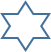 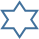 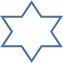 Oppiminen                                                                                                                                                                  	                   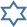 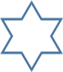 Työskentely                                                                                                                                             Käyttäytyminen                                                                                                                      _________________________________	_________________________________Lapsen allekirjoitus			Huoltajan allekirjoitusOHJEJoensuun seudun esiopetuksen Tavoitesuunnitelma- ja Itsearviointi-mallilomakkeet Lapsi pohtii ja asettaa Tavoitesuunnitelmassa tavoitteita esiopetusvuodelle. Lomakkeen ensimmäinen puoli täytetään elo–syyskuussa yhdessä huoltajan kanssa kotona ja palautetaan omalle esiopettajalle allekirjoitettuna. Lapsi ja esiopettaja (lapsen kanssa työskentelevät aikuiset) käyvät lomakkeen yhdessä läpi esiopetuksessa tai alkuluokalla.Lomakkeen kääntöpuoli (itsearviointi) täytetään ennen vanhempaintapaamista yhdessä huoltajan kanssa kotona ja palautetaan esiopetukseen.OppiminenTyöskentelyKäyttäytyminenMillä keinoin saavutan asettamani tavoitteet?Haluan oppia uusia asioita.Opettelen ja harjoittelen uusia asioita sinnikkäästi.Uskon, että pystyn oppimaan uusia asioita.Asetit yhden tavoitteen oppimisellesi. Kuinka hyvin se on onnistunut?Osallistun toimintaan.Olen huolellinen.Keskityn työskentelyyn.Osaan työskennellä itsenäisesti.Osaan toimia parin kanssa tai yhdessä.Pyydän puheenvuoroa.Pyydän apua tarvittaessa.Pidän paikat siistinä.Asetit yhden tavoitteen työskentelyllesi. Kuinka hyvin se on onnistunut?Puhun toisille ystävällisesti.Kuuntelen, kun toinen puhuu.Noudatan sääntöjä ja ohjeita.Toimin sovussa toisten kanssa ja osaan sopia erimielisyydet.Huolehdin välineistä ja omista vaatteistani.Annan toisille työrauhan.Osaan auttaa toisia oppilaita.Osaan odottaa omaa vuoroani.Asetit yhden tavoitteen käyttäytymisellesi. Kuinka hyvin se on onnistunut?